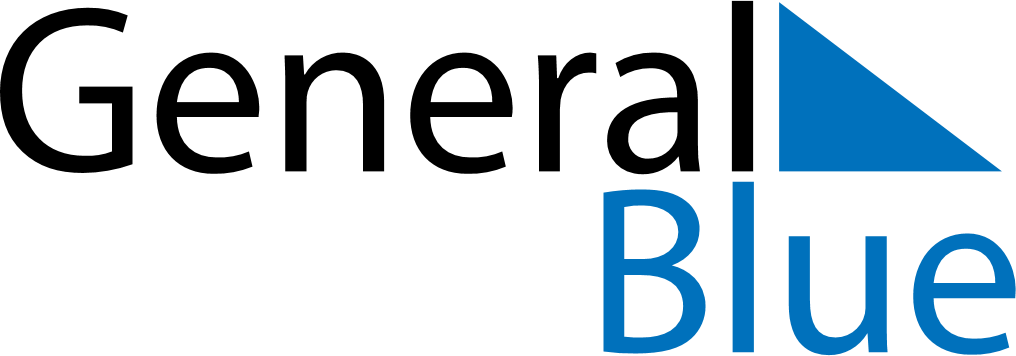 May 2018May 2018May 2018May 2018EthiopiaEthiopiaEthiopiaMondayTuesdayWednesdayThursdayFridaySaturdaySaturdaySunday123455678910111212131415161718191920First day of Ramadan212223242526262728293031Derg Downfall Day